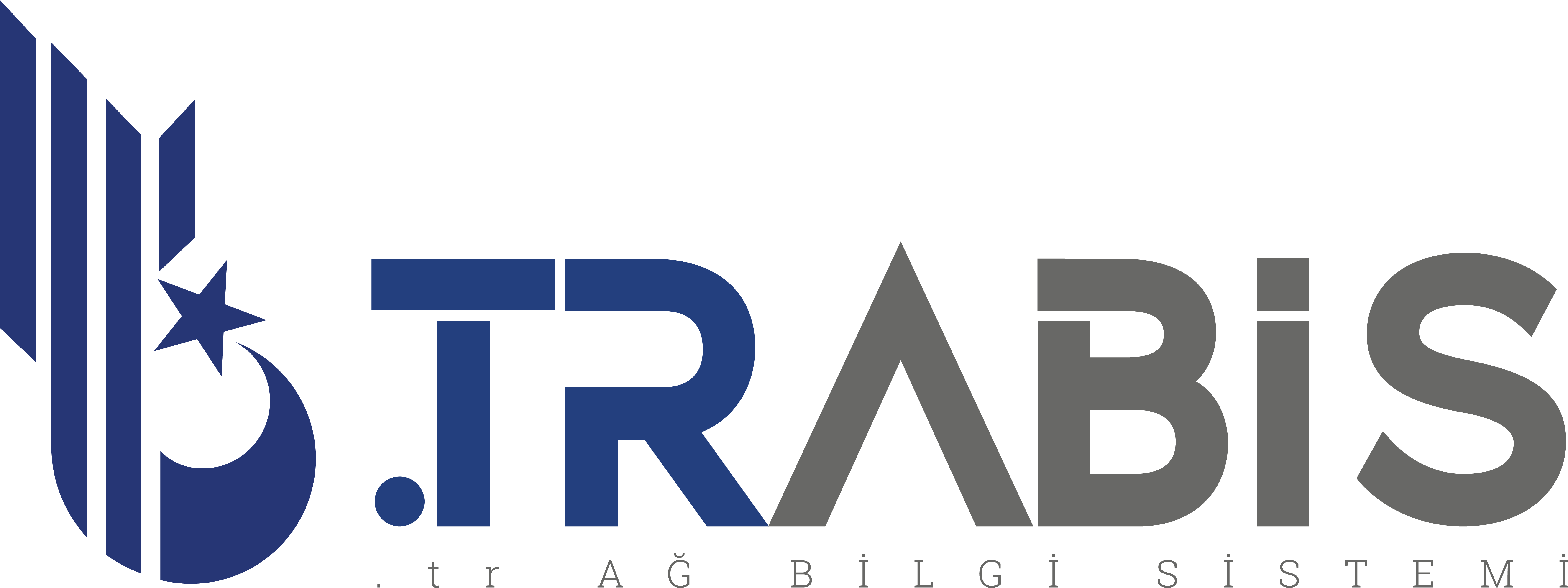 Sayın Alan Adı Sahibi;İlgili kayıt kuruluşu WEB adresinden, sizin tarafınızdan (veya adınıza) yapılmış olan “Alan Adından Feragat” başvuru işleminin gerçekleşebilmesi için yazılı ve imzalı onayınız gerekmektedir. Ekteki (ikinci) sayfada yer alan başvuru formunu doldurarak, imzalı ve kaşeli bir şekilde iletmeniz gerekmektedir.  “.tr Ağ Bilgi Sistemi (TRABİS)FORMU DOLDURMADAN ÖNCE LÜTFEN OKUYUNUZ!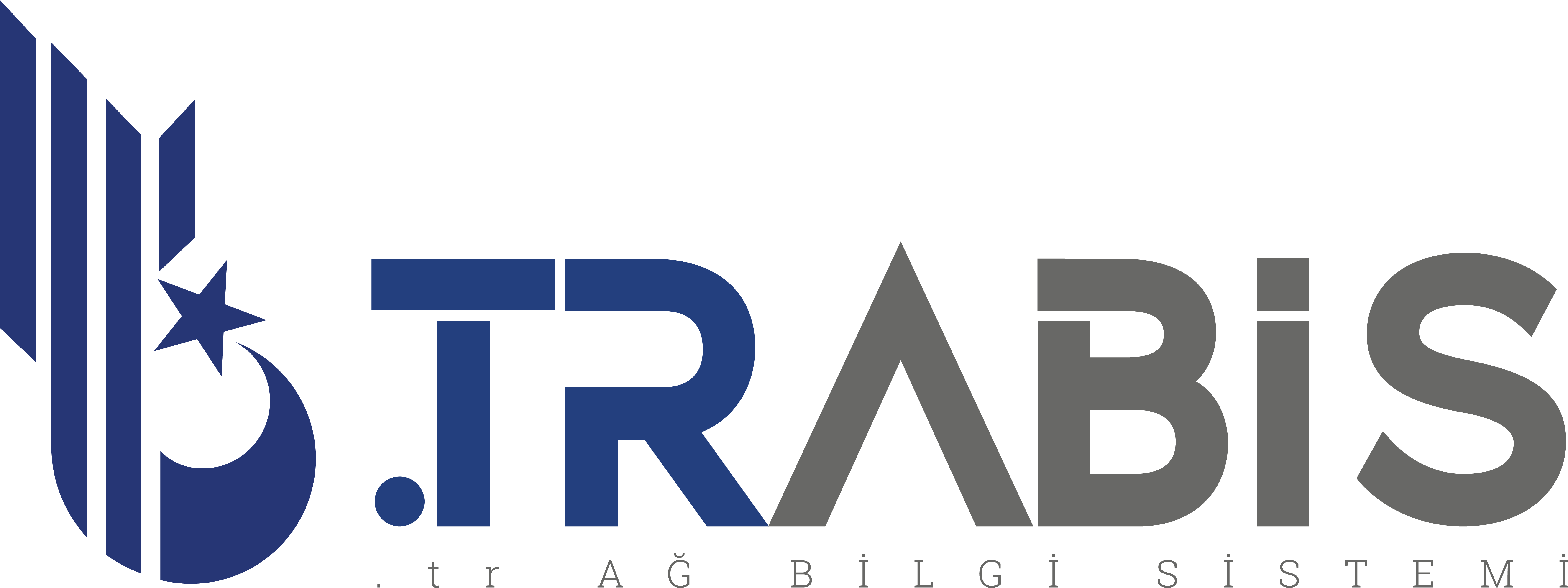 İnternet Alan Adı Feragat Formu“ .tr Ağ Bilgi Sistemi (TRABİS)’ne Bilgileri aşağıda belirtilen sahibi bulunduğum alan adından feragat ettiğimi, feragatimin lehime bir hak doğurmayacağını ve tarafıma ücret iadesi yapılmayacağını kabul ve taahhüt ediyorum.İmzalamaya Yetkili Kişinin Adı-Soyadı:       Tarih: ___/___/20.…                                                                       Formu tarafımıza başvuru yaptığınız Kayıt Kuruluşu aracılığıyla iletmeniz gerekmektedir. Bu feragat formu sadece ".edu.tr", ".gov.tr", ".pol.tr", ".tsk.tr", ".k12.tr" “.av.tr”, “.dr.tr”, “.bel.tr” ve “kep.tr” uzantılı alan adları için yapılan başvurularda doldurulacaktır. Kuruluş yetkilisinin ad/soyad bilgisini doldurmayı, kuruluş kaşesi basmayı, imzalamayı ve güncel tarih bilgisi yazmayı unutmayınız.Alan adı sahibinin kişi olması durumunda formun alan adı sahibi tarafından imzalanarak ilgili kişinin kimlik fotokopisi ile birlikte tarafımıza gönderilmesi gerekmektedir.Kuruluşlar için formun varsa antetli kağıda basılarak gönderilmesi gerekmektedir.Alan adından feragat edilmesi, İAAS lehine bir hak doğurmamaktadır. Feragat sebebiyle ücret iadesi yapılmamaktadır.Feragat edilen alan adının yeniden tahsise açılacağı internet sitesinde duyurulacaktır.Feragat edilen günden itibaren alan adı kullanımı iki ay süreyle durdurulacak ve süre bitiminde alan adı yeniden tahsise açılacaktır. Feragat edilen alan adının 2 aydan daha kısa sürede tahsise açılmasını isteniyorsa, kayıt kuruluşu üzerinden sunulacak bir dilekçe ile bu sürenin belirtilmesi gerekmektedir.İnternet alan adı tahsise açılmadan önce feragatten vazgeçerek başvuru yapılması halinde feragat işlemi geri alınabilecektir. Feragatten vazgeçmek isteniyorsa, sunulacak bir dilekçe ile kayıt kuruluşu üzerinden başvuru yapılması gerekmektedir. Islak İmza: Kuruluşlar için Kaşe:                                                                   Alan Adı_________________________.____.tr